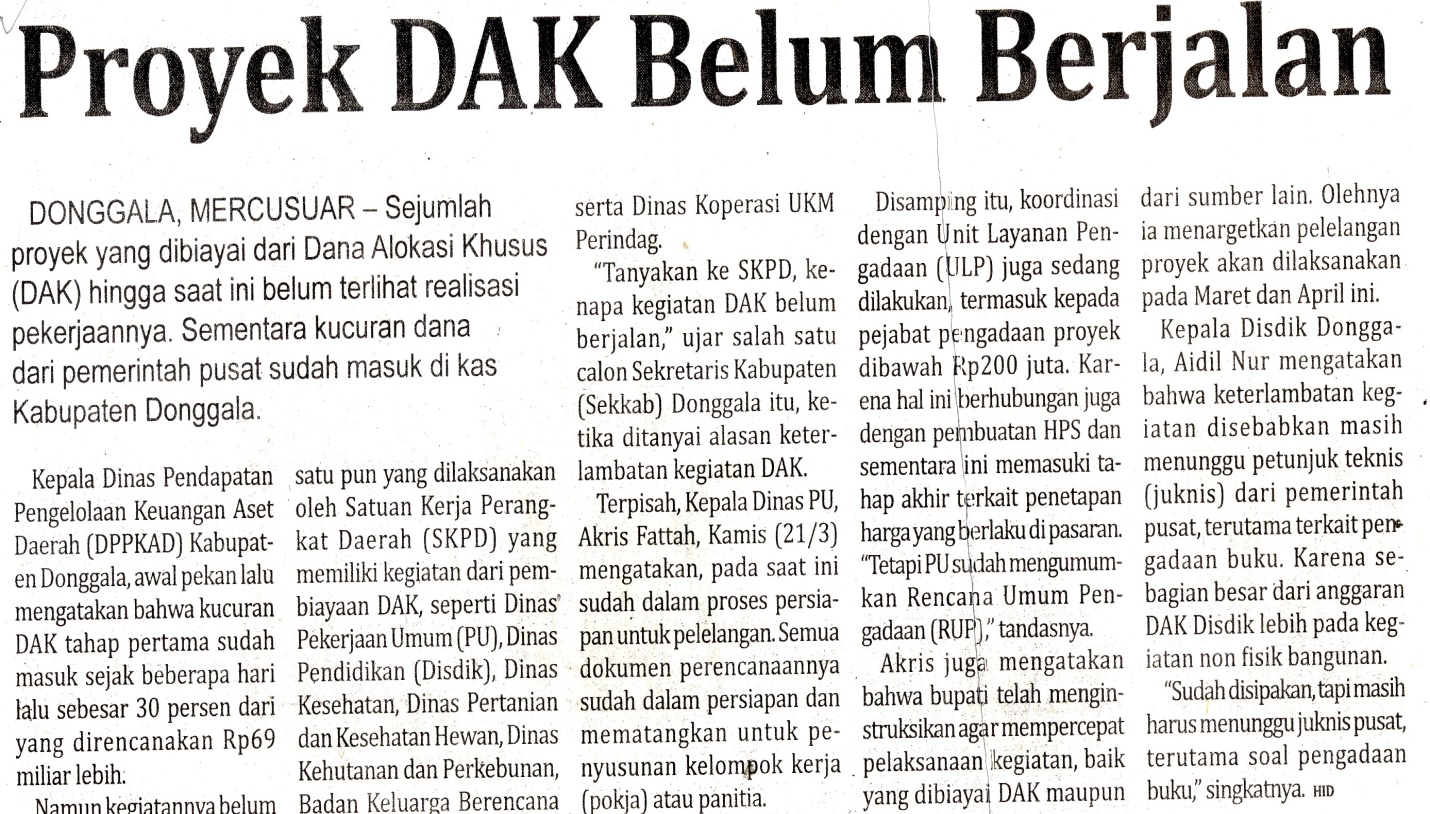 Harian    	:MercusuarKasubaudSulteng IIHari, tanggal:Sabtu,23 Maret 2013KasubaudSulteng IIKeterangan:Halaman 14 Kolom 2-6 KasubaudSulteng IIEntitas:Kabupaten DonggalaKasubaudSulteng II